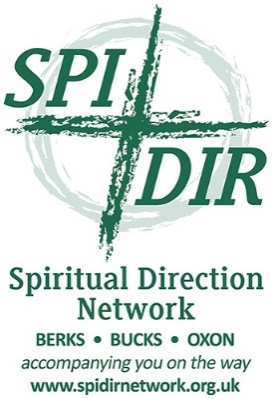 HOLY GROUND SPIRITUAL DIRECTION COURSEREFERENCE FORMName of Applicant  Name of Referee  Your name has been given as a referee. We should be grateful if you would comment on the suitability of the applicant for this course and for the work of spiritual guidance of others. The course is ecumenical. For your information, this course involves three terms of evening sessions, and some full day sessions equivalent to 25 sessions in total. It will include personal and group work; involve giving spiritual direction under supervision; require personal reflection and the willingness to engage with one’s own experience within the group.The course is both theoretical and experiential, with practical work on the dynamics of spiritual direction and input about areas of Christian spirituality. We are looking for those who feel drawn to this ministry of helping others to relate their faith to everyday living.  The training we offer is intended to develop the confidence and skills of course members for this work.An ability to sustain commitment to the course is vital. Temperament and character are as important as any previous experience or qualifications. For this reason, we shall be grateful if you will bear in mind whether the applicant has:A balanced personal faithA balanced attitude to their church affiliation, and openness to other traditionsA sufficient life experience, general maturity and no ongoing serious personal turmoilA sensitivity to people, and an ability and desire to listen to othersPlease feel free to mention any other details that you feel may be relevant to this application. In particular, we should appreciate your response to the following: In what capacity do you know the applicant?How long have you known the applicant?On this course, we work with the individual’s experience of meeting God. Please say something about how you see this candidate’s ability and willingness to share such personal experiences with the group.What evidence do you see of this person’s call and motivation in their ministry of accompanying others in the journey of faith?In your opinion, what qualities will this person, with training, bring to the ministry of spiritual direction?Further comments (if applicable):The application closing date is 3 June 2024. We should appreciate it if you would reply as soon as possible.With many thanks, in anticipation, for your assistance.Signature (type your name)  Date  Address  Your Email  Please email your completed reference form to Nick Gallant, at: info@spidirnetwork.org.uk